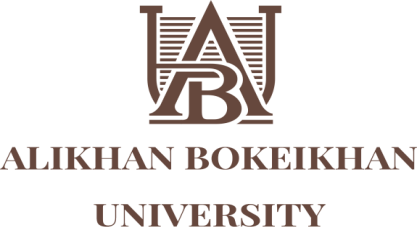 УВАЖАЕМЫЕ УЧЕНЫЕ, ДОКТОРАНТЫ, МАГИСТРАНТЫ!Приглашаем Вас принять участие в  Круглом столе на тему «Цифровые права – новая сфера правового внимания»,организованного в рамках научного проекта грантового финансирования МНВО РК на 2023-2025 годы № АР 19676064 Организатор: Alikhan Bokeikhan University Дата и время проведения: 3 ноября 2023 года 15.00 часовФормат проведения: онлайн формат посредством платформы ZOOMЦифровизация человеческой жизни набирает обороты и ведет к эволюции общества во многих плоскостях. Значимость цифровой трансформации общества имеет свое воздействие на принципы правового регулирования, его приоритеты, идеалы и ключевые идеи, к которым в первую очередь относятся права человека. Обсуждение новых цифровых прав человека как специфических субъективных возможностей в настоящее время продолжает вызывать дискуссии в вопросах их определения, признания, юридизации. Цель круглого стола: обсуждение категории “цифровые права человека” и создание дискуссии о ней как о комплексе возможностей, которые могут быть идентифицированы и классифицированы как права человека.В рамках круглого стола будут обсуждаться следующие направления:Конституционализация информационно-цифрового пространстваЦифровой разрыв, цифровая дискриминацияПодходы к юридизации цифровых правПравовой опыт регулирования цифровых прав: зарубежный опытПо итогам круглого стола планируется выпуск сборника материалов круглого стола. 
Для участия в заседании круглого стола можно зарегистрироваться  по следующей ссылке https://forms.gle/CoThtYM9R6yMtuAA8 